LOYOLA COLLEGE (AUTONOMOUS), CHENNAI – 600 034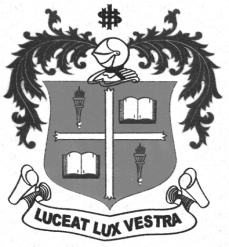 B.Sc. DEGREE EXAMINATION – MATHEMATICSFOURTH SEMESTER – NOVEMBER 2012MT 4205 - BUSINESS MATHEMATICS                 Date : 05/11/2012 	Dept. No.	        Max. : 100 Marks                 Time : 1:00 - 4:00 	                                             PART AAnswer ALL the questions:			 				                           ( 10 X 2 = 20)Find the equilibrium price and quantity for the functions   and   2. If the demand law is  find the elasticity of demand in terms of x.Find  if .Find the first order partial derivatives of .EvaluateProve that .If  and , find .If , find .If   then find A and BDefine Linear Programming Problem.PART BAnswer any FIVE of the following:				                               (5x 8=40)The total cost C for output x is given by . Find (i) Cost when output is 4 units      (ii) Average cost of output of 10 units (iii) Marginal cost when output is 3 units.If  then prove that .Find the first and second order partial derivatives of .Integrate  with respect to x.Prove that (i) ,  if f(x) is an even function.                                                                                                                                                                                                                                                                                                                                                                                                                                                                             (ii) , if f(x) is an odd function.If   then show that .Compute the inverse of the matrix .Integrate  with respect to x.PART CAnswer any TWO questions:                                  			   ( 2 X 20 = 40)(a) If AR and MR denote the average and marginal revenue at any output, show that elasticity of demand  is equal to . Verify this for the linear demand law .(b) If the marginal revenue function for output x is given by , find the total revenue by integration. Also deduce the demand function.(a) Let the cost function of a firm be given by the following equation: where C stands for cost and x for output. Calculate (i) output, at which marginal cost is minimum   (ii) output, at which average cost is minimum (iii) output, at which average cost is equal to marginal cost .(b) Evaluate .(a) Find the maximum and minimum values of the function .(b) Solve the equations  by Crammer’s rule.(a) The demand and supply function under perfect competition are  and respectively. Find the market price, consumer’s surplus and producer’s surplus.(b) Food X contains 6 units of vitamin A per gram and 7 units of vitamin B per gram and costs 12  paise  per gram. Food Y contains 8 units of vitamin A per gram and 12 units of vitamin B per gram and costs 20 paise per gram. The daily minimum requirements of vitamin A and vitamin B are 100 units and 120 units respectively. Find the minimum cost of the product mix using graphical method. **********